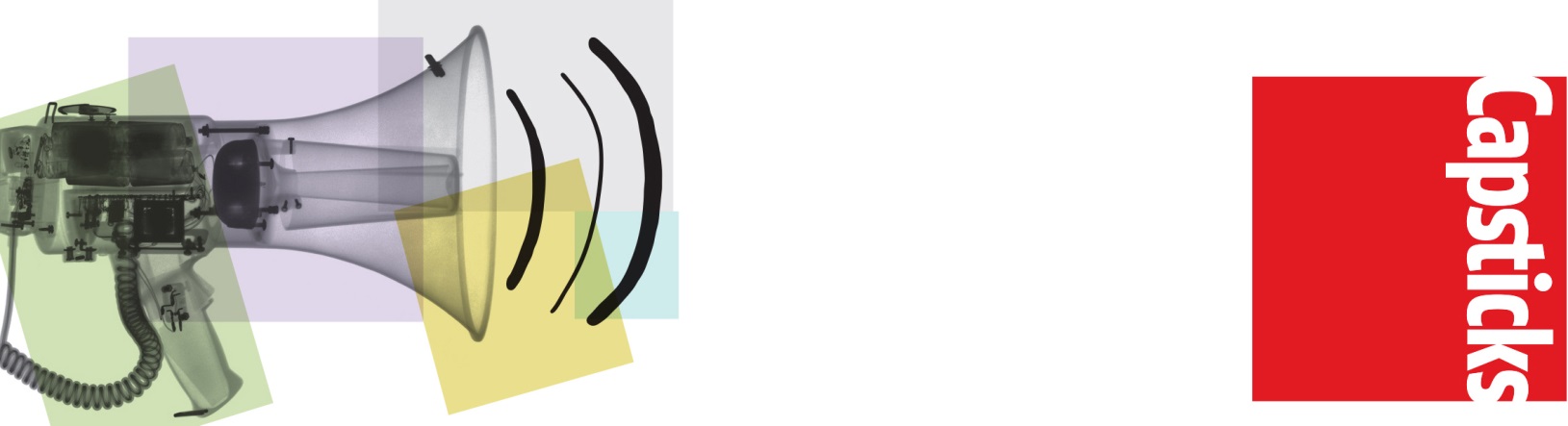 Your Key Contacts Please ring lawyers direct for general advice or call our main helpline number:  01962 678300HOUSING MANAGEMENT TEAM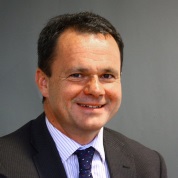  DANIEL SKINNER Partner 07841 004921 daniel.skinner@capsticks.com DANIEL SKINNER Partner 07841 004921 daniel.skinner@capsticks.com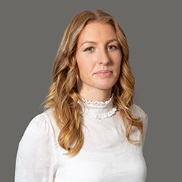 HELEN GASCOIGNEAssociate01962 678398helen.gascoigne@capsticks.com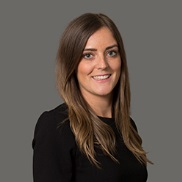 VICTORIA SMITHSolicitor 020 8780 4822victoria.smith@capsticks.com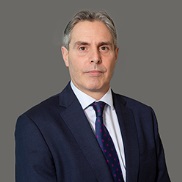 Michael owenPartner01962 678376michael.owen@capsticks.com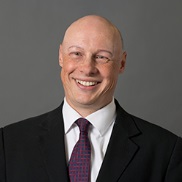 JONATHAN HULLEYPartner020 8780 4826/07715 806584jonathan.hulley@capsticks.com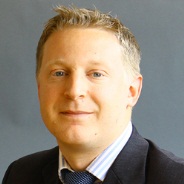 CHRIS SKINNERPartner01962 678384chris.skinner@capsticks.com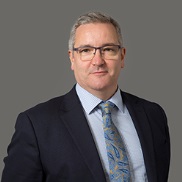 PAUL LLOYDPartner01257 448141paul.lloyd@capsticks.com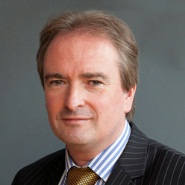 CLIVE ADAMSLegal Director01962 678360clive.adams@capsticks.com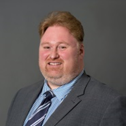 SIMON STRELITZBarrister07841 321905simon.strelitz@capsticks.comchris groseHead of ASB Advisory Services07894 807446chris.grose@capsticks.comREBECCA ASADYConsultant 01257 448146rebecca.asady@capsticks.com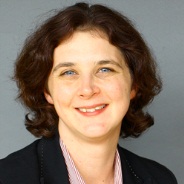 SARAH CHRISTYAssociate 01962 678363sarah.christy@capsticks.comNATALIE HURSTAssociate01257 448142natalie.hurst@capsticks.comcharlotte rawsonAssociate01962 678378charlotte.rawson@capsticks.com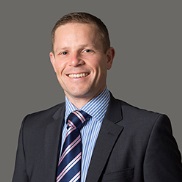 IAN LARKINSAssociate01257 448154ian.larkins@capsticks.com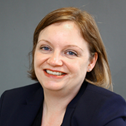 BRIDGET STARK-WILLSAssociate0121 230 1504  bridget.stark-wills@capsticks.com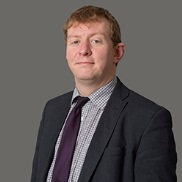 TOM BRADBURYSolicitor 01257 448143tom.bradbury@capsticks.com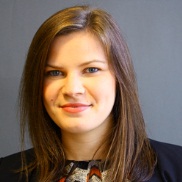 CATHERINE AIREYSolicitor 01962 678340catherine.airey@capsticks.comCLAIRE HOGAN-CLARKLegal Executive01257 448145claire.hogan-clark@capsticks.com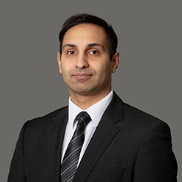 JATINDER BHAMBERLegal Executive 0208 780 6976jatinder.bhamber@capsticks.comHILARY DONLANLegal Assistant 01257 448147hilary.donlan@capsticks.com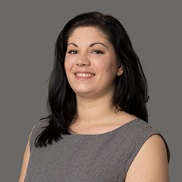 KAYLEIGH CHARLESLegal Assistant01962 678373kayleigh.charles@capsticks.com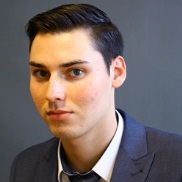 FILIP BODNARSenior Paralegal01962 678390filip.bodnar@capsticks.com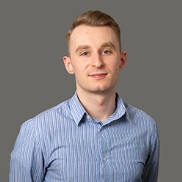 JAMES O’GRADYParalegal  01962 678332james.o’grady@capsticks.com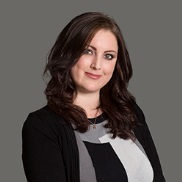 BECKIE JAMESParalegal0121 230 6563beckie.james@capsticks.com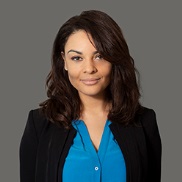 IMA eKAETE Paralegal01962 678306ima.ekaete@capsticks.com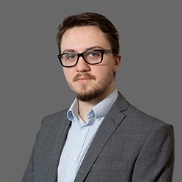 DOM CHAPMANParalegal01962 678322dom.chapman@capsticks.comrobyn barstowParalegal01962 678316robyn.barstow@capsticks.com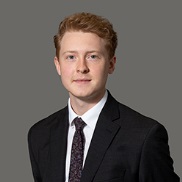 GEORGE NICHOLASParalegal 0121 262 6574george.nicholas@capsticks.com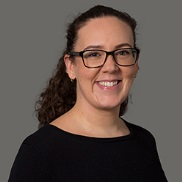 RACHELLE BARNESPersonal Assistant01962 678361rachelle.barnes@capsticks.com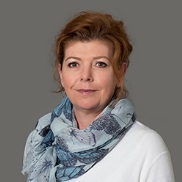 NATALIE REIDPersonal Assistant01962 678399natalie.reid@capsticks.com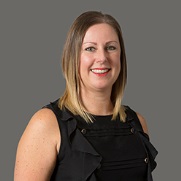 JOANNA GREALLYPersonal Assistant01257 448152joanna.greally@capsticks.comJOANNA GREALLYPersonal Assistant01257 448152joanna.greally@capsticks.comJOANNA GREALLYPersonal Assistant01257 448152joanna.greally@capsticks.comMICHELLE SOUTHERNPersonal Assistant01257 448153michelle.southern@capsticks.comDONNA MCNALLYAdministrative Assistant01257 448151donna.mcnally@capsticks.comPlease feel free to ring lawyers direct for general advice or telephone our main number:  01962 678300Please feel free to ring lawyers direct for general advice or telephone our main number:  01962 678300Please feel free to ring lawyers direct for general advice or telephone our main number:  01962 678300Please feel free to ring lawyers direct for general advice or telephone our main number:  01962 678300Please feel free to ring lawyers direct for general advice or telephone our main number:  01962 678300Please feel free to ring lawyers direct for general advice or telephone our main number:  01962 678300Please feel free to ring lawyers direct for general advice or telephone our main number:  01962 678300Please feel free to ring lawyers direct for general advice or telephone our main number:  01962 678300Please feel free to ring lawyers direct for general advice or telephone our main number:  01962 678300